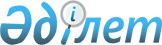 О внесении изменений в решение Качирского районного маслихата от 21 декабря 2017 года № 1/22 "О Качирском районном бюджете на 2018 - 2020 годы"Решение маслихата Качирского района Павлодарской области от 30 марта 2018 года № 1/25. Зарегистрировано Департаментом юстиции Павлодарской области 17 апреля 2018 года № 5952
      В соответствии с пунктом 4 статьи 106 Бюджетного кодекса Республики Казахстан от 4 декабря 2008 года, подпунктом 1) пункта 1 статьи 6 Закона Республики Казахстан от 23 января 2001 года "О местном государственном управлении и самоуправлении в Республике Казахстан", Качирский районный маслихат РЕШИЛ:
      1. Внести в решение Качирского районного маслихата от 21 декабря 2017 года № 1/22 "О Качирском районном бюджете на 2018 - 2020 годы" (зарегистрированное в Реестре государственной регистрации нормативных правовых актов за № 5758, опубликованное 10 января 2018 года в Эталонном контрольном банке нормативных правовых актов Республики Казахстан), следующие изменения:
      в пункте 1:
      в подпункте 2) цифры "5 447 811" заменить цифрами "5 470 539";
      в подпункте 3):
      цифры "162 603" заменить цифрами "158 944";
      цифры "180 375" заменить цифрами "180 804";
      цифры "17 772" заменить цифрами "21 860";
      в подпункте 5) цифры "-162 603" заменить цифрами "-181 672";
      в подпункте 6) цифры "162 603" заменить цифрами "181 672";
      приложения 1, 5 к указанному решению изложить в новой редакции согласно приложениям 1, 2 к настоящему решению.
      2. Контроль за выполнением настоящего решения возложить на постоянную планово - бюджетную комиссию районного маслихата.
      3. Настоящее решение вводится в действие с 1 января 2018 года. Районный бюджет на 2018 год
(с изменениями) Бюджетные программы сельских округов на 2018 год
(с изменениями)
					© 2012. РГП на ПХВ «Институт законодательства и правовой информации Республики Казахстан» Министерства юстиции Республики Казахстан
				
      Председатель сессии

Г. Аменова

      Секретарь районного маслихата

С. Баяндинов
Приложение 1
к решению Качирского
районного маслихата
от 30 марта 2018 года № 1/25Приложение 1
к решению Качирского
районного маслихата
от 21 декабря 2017 года № 1/22
Категория
Категория
Категория
Категория
Сумма (тысяч тенге)
Класс
Класс
Класс
Сумма (тысяч тенге)
Подкласс
Подкласс
Сумма (тысяч тенге)
Наименование
Сумма (тысяч тенге)
1
2
3
4
5
1. Доходы
5 447 811
1
Налоговые поступления
568 786
01
Подоходный налог 
255 034
2
Индивидуальный подоходный налог
255 034
03
Социальный налог
201 125
1
Социальный налог
201 125
04
Налоги на собственность
89 197
1
Налоги на имущество
53 650
3
Земельный налог
1 904
4
Налог на транспортные средства
17 958
5
Единый земельный налог
15 685
05
Внутренние налоги на товары, работы и услуги
19 030
2
Акцизы
2 800
3
Поступления за использование природных и других ресурсов
8 894
4
Сборы за ведение предпринимательской и профессиональной деятельности
7 336
08
Обязательные платежи, взимаемые за совершение юридически значимых действий и (или) выдачу документов уполномоченными на то государственными органами или должностными лицами
4 400
1
Государственная пошлина
4 400
2
Неналоговые поступления
4 620
01
Доходы от государственной собственности
1 516
4
Доходы на доли участия в юридических лицах, находящиеся в коммунальной собственности
230
5
Доходы от аренды имущества, находящегося в государственной собственности
1 260
7
Вознаграждения по кредитам, выданным из государственного бюджета
26
04
Штрафы, пени, санкции, взыскания, налагаемые государственными учреждениями, финансируемыми из государственного бюджета, а также содержащимися и финансируемыми из бюджета (сметы расходов) Национального Банка Республики Казахстан
360
1
Штрафы, пени, санкции, взыскания, налагаемые государственными учреждениями, финансируемыми из государственного бюджета, а также содержащимися и финансируемыми из бюджета (сметы расходов) Национального Банка Республики Казахстан, за исключением поступлений от организаций нефтяного сектора
360
06
Прочие неналоговые поступления
2 744
1
Прочие неналоговые поступления
2 744
3
Поступления от продажи основного капитала
6 559
01
Продажа государственного имущества, закрепленного за государственными учреждениями 
3 870
1
Продажа государственного имущества, закрепленного за государственными учреждениями
3 870
03
Продажа земли и нематериальных активов
2 689
1
Продажа земли
1 189
2
Продажа нематериальных активов
1 500
4
Поступления трансфертов
4 867 846
02
Трансферты из вышестоящих органов государственного управления
4 867 846
2
Трансферты из областного бюджета
4 867 846
Функциональная группа
Функциональная группа
Функциональная группа
Функциональная группа
Функциональная группа
Сумма (тысяч тенге)
Функциональная подгруппа
Функциональная подгруппа
Функциональная подгруппа
Функциональная подгруппа
Сумма (тысяч тенге)
Администратор бюджетных программ
Администратор бюджетных программ
Администратор бюджетных программ
Сумма (тысяч тенге)
Программа
Программа
Сумма (тысяч тенге)
Наименование
Сумма (тысяч тенге)
1
2
3
4
5
6
2. Затраты
5 470 539
01
Государственные услуги общего характера
399 722
1
Представительные, исполнительные и другие органы, выполняющие общие функции государственного управления
267 379
112
Аппарат маслихата района (города областного значения)
18 131
001
Услуги по обеспечению деятельности маслихата района (города областного значения)
18 131
122
Аппарат акима района (города областного значения)
98 382
001
Услуги по обеспечению деятельности акима района (города областного значения)
90 882
113
Целевые текущие трансферты из местных бюджетов
7 500
123
Аппарат акима района в городе, города районного значения, поселка, села, сельского округа
150 866
001
Услуги по обеспечению деятельности акима района в городе, города районного значения, поселка, села, сельского округа
140 210
022
Капитальные расходы государственного органа
6 400
032
Капитальные расходы подведомственных государственных учреждений и организаций
4 256
2
Финансовая деятельность
18 356
452
Отдел финансов района (города областного значения)
18 356
001
Услуги по реализации государственной политики в области исполнения бюджета и управления коммунальной собственностью района (города областного значения)
17 467
003
Проведение оценки имущества в целях налогообложения
789
010
Приватизация, управление коммунальным имуществом, постприватизационная деятельность и регулирование споров, связанных с этим
100
5
Планирование и статистическая деятельность
18 468
453
Отдел экономики и бюджетного планирования района (города областного значения)
18 468
001
Услуги по реализации государственной политики в области формирования и развития экономической политики, системы государственного планирования 
18 468
9
Прочие государственные услуги общего характера
95 519
454
Отдел предпринимательства и сельского хозяйства района (города областного значения)
26 232
001
Услуги по реализации государственной политики на местном уровне в области развития предпринимательства и сельского хозяйства
26 232
458
Отдел жилищно-коммунального хозяйства, пассажирского транспорта и автомобильных дорог района (города областного значения)
69 287
001
Услуги по реализации государственной политики на местном уровне в области жилищно-коммунального хозяйства, пассажирского транспорта и автомобильных дорог
11 168
013
Капитальные расходы государственного органа
238
113
Целевые текущие трансферты из местных бюджетов
57 881
02
Оборона
14 293
1
Военные нужды
11 517
122
Аппарат акима района (города областного значения)
11 517
005
Мероприятия в рамках исполнения всеобщей воинской обязанности
11 517
2
Организация работы по чрезвычайным ситуациям
2 776
122
Аппарат акима района (города областного значения)
2 776
006
Предупреждение и ликвидация чрезвычайных ситуаций масштаба района (города областного значения)
1 060
007
Мероприятия по профилактике и тушению степных пожаров районного (городского) масштаба, а также пожаров в населенных пунктах, в которых не созданы органы государственной противопожарной службы
1 716
04
Образование
2 471 769
1
Дошкольное воспитание и обучение
109 793
464
Отдел образования района (города областного значения)
109 793
040
Реализация государственного образовательного заказа в дошкольных организациях образования
109 793
2
Начальное, основное среднее и общее среднее образование
2 151 087
123
Аппарат акима района в городе, города районного значения, поселка, села, сельского округа
6 933
005
Организация бесплатного подвоза учащихся до школы и обратно в сельской местности
6 933
464
Отдел образования района (города областного значения)
1 946 733
003
Общеобразовательное обучение
1 874 052
006
Дополнительное образование для детей 
72 681
465
Отдел физической культуры и спорта района (города областного значения)
75 221
017
Дополнительное образование для детей и юношества по спорту
75 221
472
Отдел строительства, архитектуры и градостроительства района (города областного значения)
122 200
022
Строительство и реконструкция объектов начального, основного среднего и общего среднего образования
122 200
9
Прочие услуги в области образования
210 889
464
Отдел образования района (города областного значения)
210 889
001
Услуги по реализации государственной политики на местном уровне в области образования 
10 756
005
Приобретение и доставка учебников, учебно-методических комплексов для государственных учреждений образования района (города областного значения)
42 986
007
Проведение школьных олимпиад, внешкольных мероприятий и конкурсов районного (городского) масштаба
652
015
Ежемесячные выплаты денежных средств опекунам (попечителям) на содержание ребенка-сироты (детей-сирот), и ребенка (детей), оставшегося без попечения родителей 
8 197
067
Капитальные расходы подведомственных государственных учреждений и организаций
148 298
06
Социальная помощь и социальное обеспечение
316 093
1
Социальное обеспечение
28 240
451
Отдел занятости и социальных программ района (города областного значения)
6 682
005
Государственная адресная социальная помощь
6 682
464
Отдел образования района (города областного значения)
21 558
030
Содержание ребенка (детей), переданного патронатным воспитателям
21 558
2
Социальная помощь
252 785
451
Отдел занятости и социальных программ района (города областного значения)
252 785
002
Программа занятости
103 201
004
Оказание социальной помощи на приобретение топлива специалистам здравоохранения, образования, социального обеспечения, культуры, спорта и ветеринарии в сельской местности в соответствии с законодательством Республики Казахстан
8 400
007
Социальная помощь отдельным категориям нуждающихся граждан по решениям местных представительных органов
59 447
010
Материальное обеспечение детей-инвалидов, воспитывающихся и обучающихся на дому
1 337
014
Оказание социальной помощи нуждающимся гражданам на дому
37 269
017
Обеспечение нуждающихся инвалидов обязательными гигиеническими средствами и предоставление услуг специалистами жестового языка, индивидуальными помощниками в соответствии с индивидуальной программой реабилитации инвалида
12 034
023
Обеспечение деятельности центров занятости населения
31 097
9
Прочие услуги в области социальной помощи и социального обеспечения
35 068
451
Отдел занятости и социальных программ района (города областного значения)
35 068
001
Услуги по реализации государственной политики на местном уровне в области обеспечения занятости и реализации социальных программ для населения
25 373
011
Оплата услуг по зачислению, выплате и доставке пособий и других социальных выплат
1 976
021
Капитальные расходы государственного органа
4 300
054
Размещение государственного социального заказа в неправительственных организациях
3 419
07
Жилищно-коммунальное хозяйство
1 291 367
1
Жилищное хозяйство
319 436
123
Аппарат акима района в городе, города районного значения, поселка, села, сельского округа
4 845
007
Организация сохранения государственного жилищного фонда города районного значения, поселка, села, сельского округа
4 845
472
Отдел строительства, архитектуры и градостроительства района (города областного значения)
314 591
003
Проектирование и (или) строительство, реконструкция жилья коммунального жилищного фонда
251 255
098
Приобретение жилья коммунального жилищного фонда
63 336
2
Коммунальное хозяйство
970 931
458
Отдел жилищно-коммунального хозяйства, пассажирского транспорта и автомобильных дорог района (города областного значения)
36 184
012
Функционирование системы водоснабжения и водоотведения
36 184
472
Отдел строительства, архитектуры и градостроительства района (города областного значения)
934 747
058
Развитие системы водоснабжения и водоотведения в сельских населенных пунктах
934 747
3
Благоустройство населенных пунктов
1 000
458
Отдел жилищно-коммунального хозяйства, пассажирского транспорта и автомобильных дорог района (города областного значения)
1 000
016
Обеспечение санитарии населенных пунктов
1 000
08
Культура, спорт, туризм и информационное пространство
278 204
1
Деятельность в области культуры
143 991
123
Аппарат акима района в городе, города районного значения, поселка, села, сельского округа
107 479
006
Поддержка культурно-досуговой работы на местном уровне
107 479
455
Отдел культуры и развития языков района (города областного значения)
36 512
003
Поддержка культурно-досуговой работы
36 512
2
Спорт
29 886
465
Отдел физической культуры и спорта района (города областного значения)
29 886
001
Услуги по реализации государственной политики на местном уровне в сфере физической культуры и спорта
7 890
006
Проведение спортивных соревнований на районном (города областного значения) уровне
3 827
007
Подготовка и участие членов сборных команд района (города областного значения) по различным видам спорта на областных спортивных соревнованиях
2 679
032
Капитальные расходы подведомственных государственных учреждений и организаций
15 490
3
Информационное пространство
60 778
455
Отдел культуры и развития языков района (города областного значения)
43 583
006
Функционирование районных (городских) библиотек
39 417
007
Развитие государственного языка и других языков народа Казахстана
4 166
456
Отдел внутренней политики района (города областного значения)
17 195
002
Услуги по проведению государственной информационной политики 
17 195
9
Прочие услуги по организации культуры, спорта, туризма и информационного пространства
43 549
455
Отдел культуры и развития языков района (города областного значения)
22 583
001
Услуги по реализации государственной политики на местном уровне в области развития языков и культуры
11 227
010
Капитальные расходы государственного органа
192
032
Капитальные расходы подведомственных государственных учреждений и организаций
11 164
456
Отдел внутренней политики района (города областного значения)
20 966
001
Услуги по реализации государственной политики на местном уровне в области информации, укрепления государственности и формирования социального оптимизма граждан
8 049
003
Реализация мероприятий в сфере молодежной политики
12 487
006
Капитальные расходы государственного органа
430
10
Сельское, водное, лесное, рыбное хозяйство, особо охраняемые природные территории, охрана окружающей среды и животного мира, земельные отношения
164 262
1
Сельское хозяйство
132 460
472
Отдел строительства, архитектуры и градостроительства района (города областного значения)
76 115
010
Развитие объектов сельского хозяйства
76 115
473
Отдел ветеринарии района (города областного значения)
56 345
001
Услуги по реализации государственной политики на местном уровне в сфере ветеринарии
13 912
005
Обеспечение функционирования скотомогильников (биотермических ям)
530
007
Организация отлова и уничтожения бродячих собак и кошек
2 065
011
Проведение противоэпизоотических мероприятий
38 148
047
Возмещение владельцам стоимости обезвреженных (обеззараженных) и переработанных без изъятия животных, продукции и сырья животного происхождения, представляющих опасность для здоровья животных и человека
1 690
6
Земельные отношения
10 912
463
Отдел земельных отношений района (города областного значения)
10 912
001
Услуги по реализации государственной политики в области регулирования земельных отношений на территории района (города областного значения)
10 330
006
Землеустройство, проводимое при установлении границ районов, городов областного значения, районного значения, сельских округов, поселков сел
582
9
Прочие услуги в области сельского, водного, лесного, рыбного хозяйства, охраны окружающей среды и земельных отношений
20 890
453
Отдел экономики и бюджетного планирования района (города областного значения)
20 890
099
Реализация мер по оказанию социальной поддержки специалистов
20 890
11
Промышленность, архитектурная, градостроительная и строительная деятельность
17 317
2
Архитектурная, градостроительная и строительная деятельность
17 317
472
Отдел строительства, архитектуры и градостроительства района (города областного значения)
17 317
001
Услуги по реализации государственной политики в области строительства, архитектуры и градостроительства на местном уровне
12 625
013
Разработка схем градостроительного развития территории района, генеральных планов городов районного (областного) значения, поселков и иных сельских населенных пунктов
4 452
015
Капитальные расходы государственного органа
240
12
Транспорт и коммуникации
80 615
1
Автомобильный транспорт
75 421
123
Аппарат акима района в городе, города районного значения, поселка, села, сельского округа
69 575
045
Капитальный и средний ремонт автомобильных дорог улиц населенных пунктов 
69 575
458
Отдел жилищно-коммунального хозяйства, пассажирского транспорта и автомобильных дорог района (города областного значения)
5 846
023
Обеспечение функционирования автомобильных дорог
5 606
045
Капитальный и средний ремонт автомобильных дорог районного значения и улиц населенных пунктов
240
9
Прочие услуги в сфере транспорта и коммуникаций
5 194
458
Отдел жилищно-коммунального хозяйства, пассажирского транспорта и автомобильных дорог района (города областного значения)
5 194
037
Субсидирование пассажирских перевозок по социально значимым городским (сельским), пригородным и внутрирайонным сообщениям
5 194
13
Прочие
12 090
3
Поддержка предпринимательской деятельности и защита конкуренции
491
454
Отдел предпринимательства и сельского хозяйства района (города областного значения)
491
006
Поддержка предпринимательской деятельности
491
9
Прочие
11 599
452
Отдел финансов района (города областного значения)
11 599
012
Резерв местного исполнительного органа района (города областного значения)
11 599
14
Обслуживание долга
26
1
Обслуживание долга
26
452
Отдел финансов района (города областного значения)
26
013
Обслуживание долга местных исполнительных органов по выплате вознаграждений и иных платежей по займам из областного бюджета
26
15
Трансферты
424 781
1
Трансферты
424 781
452
Отдел финансов района (города областного значения)
424 781
006
Возврат неиспользованных (недоиспользованных) целевых трансфертов
162
024
Целевые текущие трансферты из нижестоящего бюджета на компенсацию потерь вышестоящего бюджета в связи с изменением законодательства
135 719
038
Субвенции
261 602
051
Трансферты органам местного самоуправления
27 298
3. Чистое бюджетное кредитование
158 944
Бюджетные кредиты
180 804
10
Сельское, водное, лесное, рыбное хозяйство, особо охраняемые природные территории, охрана окружающей среды и животного мира, земельные отношения
180 804
9
Прочие услуги в области сельского, водного, лесного, рыбного хозяйства, охраны окружающей среды и земельных отношений
180 804
453
Отдел экономики и бюджетного планирования района (города областного значения)
180 804
006
Бюджетные кредиты для реализации мер социальной поддержки специалистов
180 804
5
Погашение бюджетных кредитов
21 860
01
Погашение бюджетных кредитов
21 860
1
Погашение бюджетных кредитов, выданных из государственного бюджета
21 860
4. Сальдо по операциям с финансовыми активами
0
5. Дефицит (профицит) бюджета
-181 672
6. Финансирование дефицита (использование профицита) бюджета
181 672Приложение 2
к решению Качирского
районного маслихата
от 30 марта 2018 года № 1/25Приложение 5
к решению Качирского
районного маслихата
от 21 декабря 2017 года № 1/22
Функциональная группа
Функциональная группа
Функциональная группа
Функциональная группа
Функциональная группа
Функциональная подгруппа
Функциональная подгруппа
Функциональная подгруппа
Функциональная подгруппа
Администратор бюджетной программы
Администратор бюджетной программы
Администратор бюджетной программы
Программа
Программа
Наименование
1
2
3
4
5
01
Государственные услуги общего характера
1
Представительные, исполнительные и другие органы, выполняющие общие функции государственного управления
123
Аппарат акима района в городе, города районного значения, поселка, села, сельского округа
001
Услуги по обеспечению деятельности акима района в городе, города районного значения, поселка, села, сельского округа
Аппарат акима Байконысского сельского округа
Аппарат акима Берегового сельского округа
Аппарат акима Бобровского сельского округа
Аппарат акима Верненского сельского округа
Аппарат акима Воскресенского сельского округа
Аппарат акима Жанакурлусского сельского округа
Аппарат акима Ивановского сельского округа
Аппарат акима Калиновского сельского округа
Аппарат акима Октябрьского сельского округа
Аппарат акима Федоровского сельского округа
022
Капитальные расходы государственного органа
Аппарат акима Байконысского сельского округа
Аппарат акима Калиновского сельского округа
032
Капитальные расходы подведомственных государственных учреждений и организаций
Аппарат акима Берегового сельского округа
Аппарат акима Бобровского сельского округа
Аппарат акима Воскресенского сельского округа
04
Образование
2
Начальное, основное среднее и общее среднее образование
123
Аппарат акима района в городе, города районного значения, поселка, села, сельского округа
005
Организация бесплатного подвоза учащихся до школы и обратно в сельской местности
Аппарат акима Берегового сельского округа
Аппарат акима Жанакурлусского сельского округа
Аппарат акима Ивановского сельского округа
Аппарат акима Калиновского сельского округа
Аппарат акима Октябрьского сельского округа
Аппарат акима Федоровского сельского округа
07
Жилищно-коммунальное хозяйство
1
Жилищное хозяйство
123
Аппарат акима района в городе, города районного значения, поселка, села, сельского округа
007
Организация сохранения государственного жилищного фонда города районного значения, поселка, села, сельского округа
Аппарат акима Верненского сельского округа
Аппарат акима Ивановского сельского округа
08
Культура, спорт, туризм и информационное пространство
1
Деятельность в области культуры
123
Аппарат акима района в городе, города районного значения, поселка, села, сельского округа
006
Поддержка культурно-досуговой работы на местном уровне
Аппарат акима Байконысского сельского округа
Аппарат акима Берегового сельского округа
Аппарат акима Бобровского сельского округа
Аппарат акима Верненского сельского округа
Аппарат акима Воскресенского сельского округа
Аппарат акима Жанакурлусского сельского округа
Аппарат акима Ивановского сельского округа
Аппарат акима Калиновского сельского округа
Аппарат акима Октябрьского сельского округа
Аппарат акима Федоровского сельского округа
12
Транспорт и коммуникации
1
Автомобильный транспорт
123
Аппарат акима района в городе, города районного значения, поселка, села, сельского округа
045
Капитальный и средний ремонт автомобильных дорог улиц населенных пунктов 
Аппарат акима Байконысского сельского округа
Аппарат акима Верненского сельского округа